Miljöministeriet ger mottagarna av detta brev tillfälle att lämna utlåtande om de utkast till förordningar som gäller naturskyddsområden som ska inrättas på statlig mark i Nyland. Avsikten är att genom en förordning av statsrådet inrätta 32 naturskyddsområden med en sammanlagd areal på ca 21 747 hektar. Områden som utgör högst 100 hektar, sammanlagt 67 områden med en sammanlagd areal på 2 299 hektar, inrättas genom en förordning av miljöministeriet. Dessutom inrättas genom en separat förordning av statsrådet Porkala naturskyddsområde, med en areal på 12 777 hektar.Förordningsutkasten och utkasten till föredragningspromemorior om dessa finns i webbtjänsten utlåtande.fi (www.utlåtande.fi). Kartor över områdena finns på Forststyrelsens webbplats på adressen http://www.metsa.fi/web/sv/nyland-skyddsomraden. Utlåtanden kan lämnas fram till den 22 februari 2019. Miljöministeriet ber att utlåtanden om förordningsutkasten i första hand ska lämnas via webbtjänsten utlåtande.fi. Utlåtanden kan också skickas till miljöministeriets registratorskontor på adressen kirjaamo@ym.fi eller Miljöministeriet, PB 35, 00023 Statsrådet. Närmare upplysningar ges av miljörådet Kristiina Niikkonen (tfn 0295 250 198 eller fornamn.efternamn@ym.fi), och vid Forststyrelsen av specialplanerare Annukka Rasinmäki (tfn 0206 394 694 eller fornamn.efternamn@metsa.fi) samt av lagstiftningsrådet Johanna Korpi (tfn 0295 250 278).SÄNDLISTAjord- och skogsbruksministerietförsvarsministerietinrikesministerietarbets- och näringsministerietfinansministerietkommunikationsministerietForststyrelsenNaturresursinstitutetMuseiverketFörsvarsmaktenGränsbevakningsväsendetFinlands skogscentralFinlands miljöcentralSenatfastigheterNylands förbundTavastlands förbundNärings-, trafik- och miljöcentralen i TavastlandNärings-, trafik- och miljöcentralen i NylandEsbo stadHangö stadHelsingfors stadHyvinge stadIngå kommunTräskända stadHögfors stadKyrkslätts kommunLappträsk kommunLojo stadLoppi kommunLovisa stadMörskom kommunMäntsälä kommunNurmijärvi kommunBorgnäs kommunBorgå stadPukkila kommunRaseborgs stadSibbo kommunSjundeå kommunTusby kommunVanda stadVichtis kommun Finlands viltcentralViltvårdsrådet i NylandSuomen Metsästäjäliitto – Finlands Jägarförbund ryJaktföreningar med arrendeavtal på områdenaJaktvårdsföreningar som är verksamma i Nyland (30 st.)Centralförbundet för Fiskerihushållning rfFinlands YrkesfiskarförbundFinlands Fritidsfiskares CentralorganisationFinlands naturskyddsförbund rfUudenmaan luonnonsuojelupiiriLuonto-LiittoBirdlife Finland rfHelsingin Seudun Lintutieteellinen Yhdistys – Helsingforstraktens Ornitologiska Förening Tringa ryWWF FinlandSuomen Latu rySuomen Partiolaiset – Finlands Scouter ryFingrid OyjFinnpilot Pilotage AbMeritaito Ab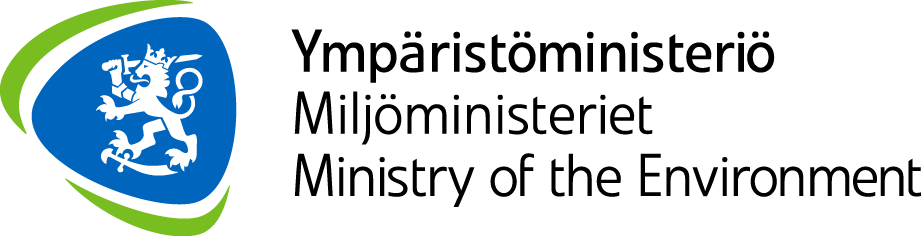 PäiväysDatumDnroDnr17.1.2019VN/5011/2018Enligt sändlista	Viite 	Hänvisning 	Asia 	Ärende Begäran om utlåtande om utkasten till förordningar om de statliga naturskyddsområden som ska inrättas i NylandBegäran om utlåtande om utkasten till förordningar om de statliga naturskyddsområden som ska inrättas i NylandBegäran om utlåtande om utkasten till förordningar om de statliga naturskyddsområden som ska inrättas i NylandBegäran om utlåtande om utkasten till förordningar om de statliga naturskyddsområden som ska inrättas i Nyland